荏原中央公園改修工事について１．経緯荏原中央公園は昭和４４年の開園から５０年以上が経過し、施設の老朽化が進んでいることから、遊具の改修や便所の改修、水飲み場・舗装等のバリアフリー化など全面改修工事を実施する。２．位置図 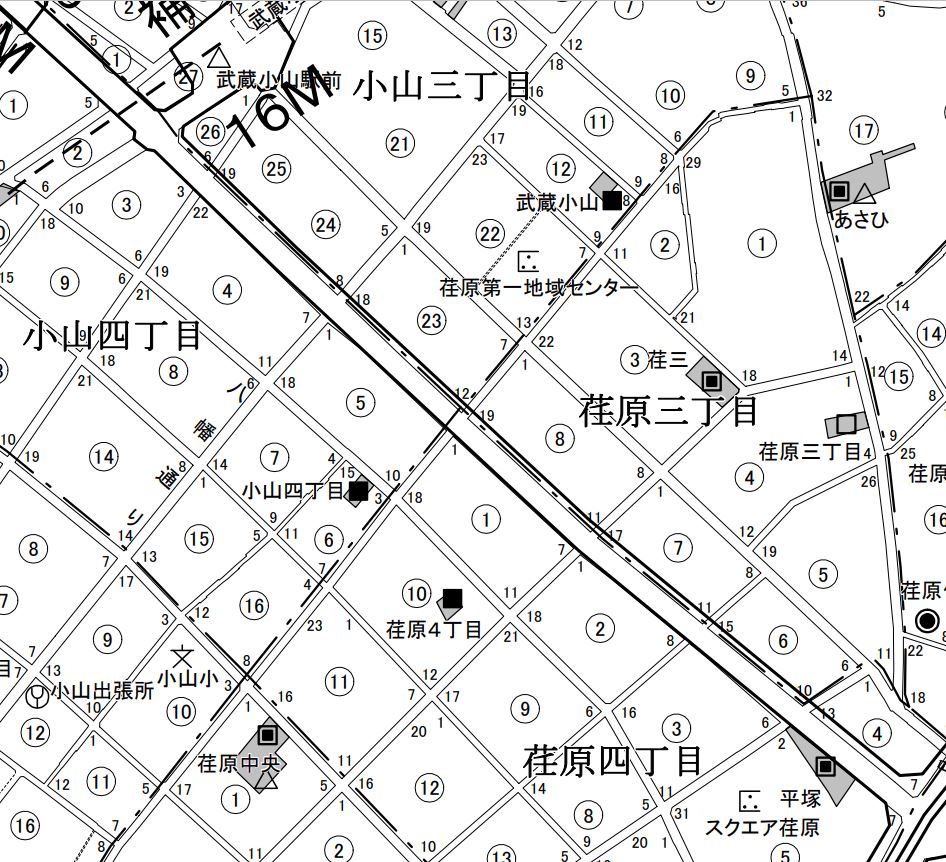 ３．工事概要　●場所　　　荏原中央公園　　住所：品川区荏原五丁目１番２号　　　　　　　　　　面積：１１４０.８８㎡　●スケジュール　　令和５年８月１０日　契約締結　　令和５年８月１４日　工事着手令和６年３月１５日　工事竣工予定　●主な工種４．完成イメージ図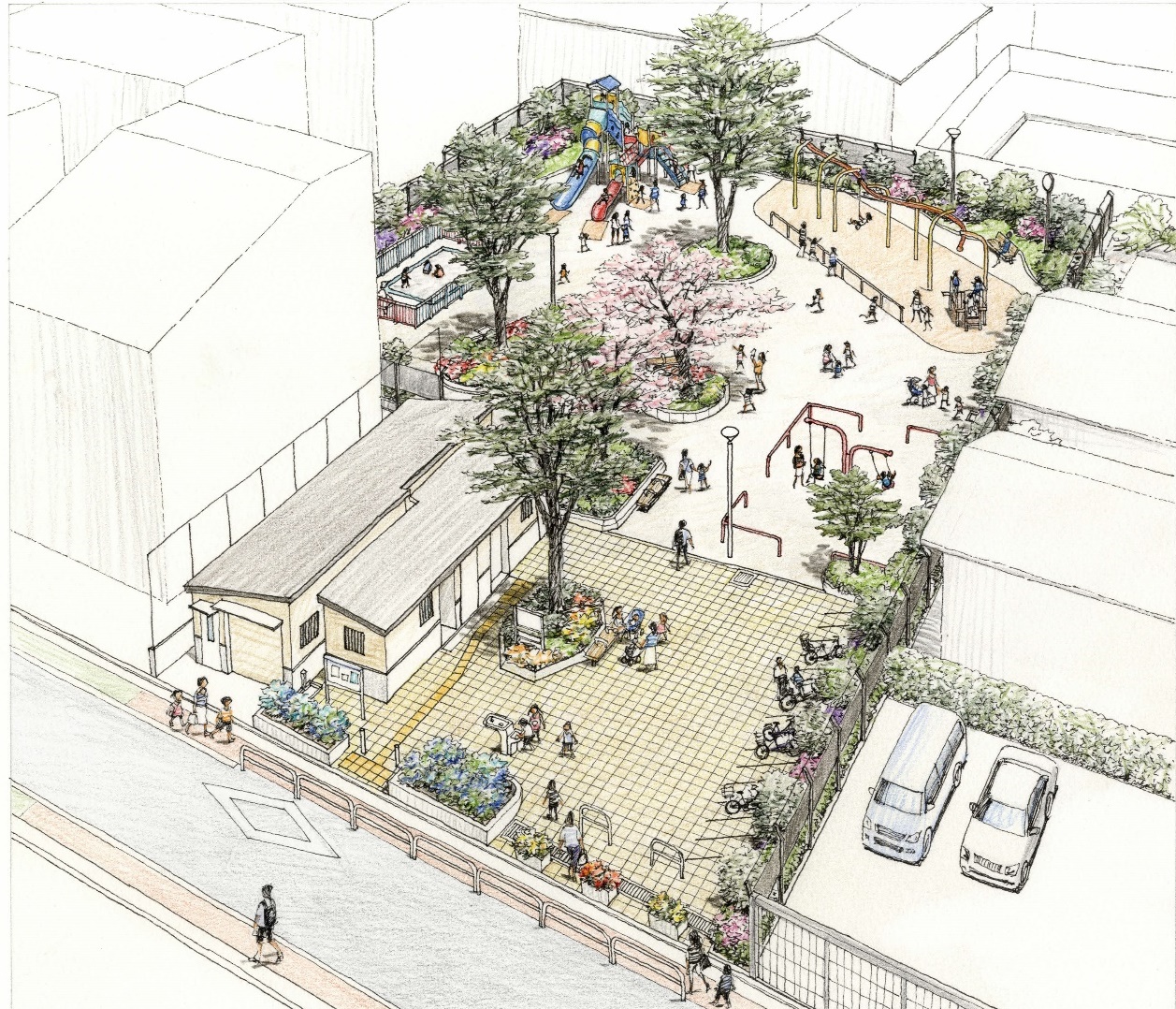 